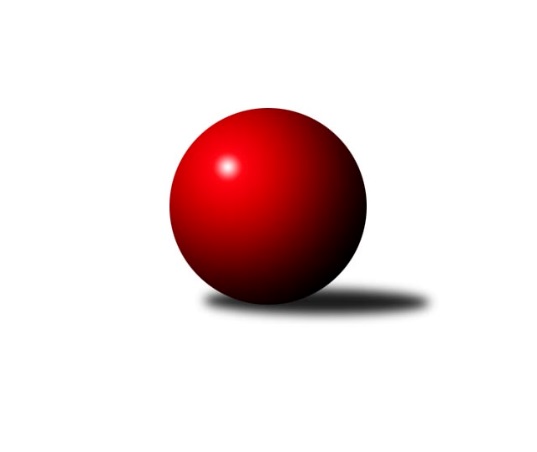 Č.1Ročník 2022/2023	18.9.2022Nejlepšího výkonu v tomto kole: 2697 dosáhlo družstvo: Břidličná ˝A˝Krajský přebor MS 2022/2023Výsledky 1. kolaSouhrnný přehled výsledků:Opava ˝B˝	- Sokol Dobroslavice	4:4	2637:2651	7.0:5.0	17.9.Sokol Bohumín ˝C˝	- Nový Jičín ˝A˝	5:3	2435:2389	7.0:5.0	17.9.Odry C	- KK PEPINO Bruntál	3:5	2528:2582	5.0:7.0	17.9.Opava ˝C˝	- VOKD Poruba ˝B˝	4:4	2480:2486	8.5:3.5	17.9.Horní Benešov ˝C˝	- Unie Hlubina ˝B˝	5:3	2553:2463	8.0:4.0	17.9.Kuželky Horní Benešov	- Břidličná ˝A˝	2:6	2514:2697	4.0:8.0	18.9.Tabulka družstev:	1.	Břidličná ˝A˝	1	1	0	0	6.0 : 2.0 	8.0 : 4.0 	 2697	2	2.	Horní Benešov ˝C˝	1	1	0	0	5.0 : 3.0 	8.0 : 4.0 	 2553	2	3.	KK PEPINO Bruntál	1	1	0	0	5.0 : 3.0 	7.0 : 5.0 	 2582	2	4.	Sokol Bohumín ˝C˝	1	1	0	0	5.0 : 3.0 	7.0 : 5.0 	 2435	2	5.	Opava ˝C˝	1	0	1	0	4.0 : 4.0 	8.5 : 3.5 	 2480	1	6.	Opava ˝B˝	1	0	1	0	4.0 : 4.0 	7.0 : 5.0 	 2637	1	7.	Sokol Dobroslavice	1	0	1	0	4.0 : 4.0 	5.0 : 7.0 	 2651	1	8.	VOKD Poruba ˝B˝	1	0	1	0	4.0 : 4.0 	3.5 : 8.5 	 2486	1	9.	Odry C	1	0	0	1	3.0 : 5.0 	5.0 : 7.0 	 2528	0	10.	Nový Jičín ˝A˝	1	0	0	1	3.0 : 5.0 	5.0 : 7.0 	 2389	0	11.	Unie Hlubina ˝B˝	1	0	0	1	3.0 : 5.0 	4.0 : 8.0 	 2463	0	12.	Kuželky Horní Benešov	1	0	0	1	2.0 : 6.0 	4.0 : 8.0 	 2514	0Podrobné výsledky kola:	 Opava ˝B˝	2637	4:4	2651	Sokol Dobroslavice	Břetislav Mrkvica	 	 237 	 253 		490 	 1:1 	 482 	 	246 	 236		Ivo Kovařík	Aleš Fischer	 	 213 	 204 		417 	 2:0 	 404 	 	204 	 200		Lumír Kocián	Zdeněk Chlopčík	 	 219 	 213 		432 	 0:2 	 481 	 	263 	 218		Karel Ridl	Rudolf Haim	 	 186 	 241 		427 	 1:1 	 437 	 	225 	 212		René Gazdík	Jan Strnadel	 	 241 	 211 		452 	 2:0 	 431 	 	233 	 198		Karel Kuchař	Svatopluk Kříž	 	 208 	 211 		419 	 1:1 	 416 	 	212 	 204		Libor Veselýrozhodčí:  Vedoucí družstevNejlepší výkon utkání: 490 - Břetislav Mrkvica	 Sokol Bohumín ˝C˝	2435	5:3	2389	Nový Jičín ˝A˝	Pavel Plaček	 	 210 	 213 		423 	 2:0 	 369 	 	174 	 195		Nikolas Chovanec	Vladimír Sládek	 	 189 	 201 		390 	 0.5:1.5 	 404 	 	203 	 201		Petr Hrňa	Alfred Hermann	 	 204 	 200 		404 	 1:1 	 407 	 	211 	 196		Radek Škarka	Petr Lembard	 	 213 	 196 		409 	 0:2 	 442 	 	218 	 224		Jan Pospěch	Jaroslav Klus	 	 207 	 217 		424 	 2:0 	 385 	 	198 	 187		Ján Pelikán	Michal Péli	 	 203 	 182 		385 	 1.5:0.5 	 382 	 	200 	 182		Jiří Petrrozhodčí:  Vedoucí družstevNejlepší výkon utkání: 442 - Jan Pospěch	 Odry C	2528	3:5	2582	KK PEPINO Bruntál	Jan Kučák	 	 209 	 219 		428 	 1:1 	 419 	 	225 	 194		Přemysl Janalík	Radek Kucharz	 	 220 	 234 		454 	 2:0 	 403 	 	200 	 203		Vítězslav Kadlec	Jan Frydrych *1	 	 173 	 217 		390 	 0:2 	 456 	 	227 	 229		Lukáš Janalík	Lucie Kučáková	 	 217 	 190 		407 	 0:2 	 452 	 	229 	 223		Miluše Rychová	Veronika Ovšáková	 	 205 	 207 		412 	 0:2 	 449 	 	219 	 230		Josef Novotný	Lucie Dvorská	 	 226 	 211 		437 	 2:0 	 403 	 	195 	 208		Jan Mlčákrozhodčí: Petr Dvorskýstřídání: *1 od 51. hodu Rudolf ChudějNejlepší výkon utkání: 456 - Lukáš Janalík	 Opava ˝C˝	2480	4:4	2486	VOKD Poruba ˝B˝	Zdeněk Štohanzl	 	 205 	 196 		401 	 1.5:0.5 	 399 	 	205 	 194		Rostislav Sabela	Jan Kořený	 	 208 	 208 		416 	 2:0 	 354 	 	169 	 185		Radim Bezruč	Josef Plšek	 	 168 	 185 		353 	 0:2 	 467 	 	250 	 217		Jaromír Nedavaška	Václav Bohačik	 	 191 	 217 		408 	 1:1 	 427 	 	223 	 204		Zdeněk Mžik	Jolana Rybová	 	 217 	 240 		457 	 2:0 	 423 	 	208 	 215		Josef Janalík	Miroslav Stuchlík	 	 216 	 229 		445 	 2:0 	 416 	 	213 	 203		Zdeněk Hebdarozhodčí:  Vedoucí družstevNejlepší výkon utkání: 467 - Jaromír Nedavaška	 Horní Benešov ˝C˝	2553	5:3	2463	Unie Hlubina ˝B˝	Zdeňka Habartová	 	 196 	 229 		425 	 2:0 	 361 	 	163 	 198		Jaroslav Kecskés *1	Tomáš Zbořil	 	 211 	 208 		419 	 0:2 	 448 	 	229 	 219		Tomáš Rechtoris	Miloslav Petrů	 	 233 	 220 		453 	 2:0 	 405 	 	208 	 197		Rudolf Riezner	Zbyněk Tesař	 	 180 	 192 		372 	 1:1 	 405 	 	215 	 190		Pavel Hrnčíř	Jakub Hendrych	 	 208 	 213 		421 	 1:1 	 432 	 	222 	 210		František Oliva	Jakub Dankovič	 	 224 	 239 		463 	 2:0 	 412 	 	200 	 212		Petr Chodurarozhodčí:  Vedoucí družstevstřídání: *1 od 48. hodu František TřískaNejlepší výkon utkání: 463 - Jakub Dankovič	 Kuželky Horní Benešov	2514	2:6	2697	Břidličná ˝A˝	Jaromír Martiník	 	 219 	 223 		442 	 1:1 	 441 	 	213 	 228		Tomáš Fiury	Martin Koraba	 	 214 	 204 		418 	 0:2 	 456 	 	226 	 230		Vilém Berger	Josef Klech	 	 203 	 194 		397 	 0:2 	 473 	 	234 	 239		Ivo Mrhal ml.	Miroslav Procházka	 	 210 	 213 		423 	 2:0 	 404 	 	204 	 200		Ivo Mrhal	Martin Weiss	 	 207 	 190 		397 	 1:1 	 435 	 	206 	 229		Josef Veselý	Petr Vaněk	 	 226 	 211 		437 	 0:2 	 488 	 	241 	 247		Zdeněk Fiury ml.rozhodčí: Jaromír MartiníkNejlepší výkon utkání: 488 - Zdeněk Fiury ml.Pořadí jednotlivců:	jméno hráče	družstvo	celkem	plné	dorážka	chyby	poměr kuž.	Maximum	1.	Břetislav Mrkvica 	Opava ˝B˝	490.00	332.0	158.0	1.0	1/1	(490)	2.	Zdeněk Fiury  ml.	Břidličná ˝A˝	488.00	322.0	166.0	4.0	1/1	(488)	3.	Ivo Kovařík 	Sokol Dobroslavice	482.00	320.0	162.0	2.0	1/1	(482)	4.	Karel Ridl 	Sokol Dobroslavice	481.00	320.0	161.0	7.0	1/1	(481)	5.	Ivo Mrhal  ml.	Břidličná ˝A˝	473.00	315.0	158.0	3.0	1/1	(473)	6.	Jaromír Nedavaška 	VOKD Poruba ˝B˝	467.00	324.0	143.0	5.0	1/1	(467)	7.	Jakub Dankovič 	Horní Benešov ˝C˝	463.00	294.0	169.0	4.0	1/1	(463)	8.	Jolana Rybová 	Opava ˝C˝	457.00	302.0	155.0	4.0	1/1	(457)	9.	Lukáš Janalík 	KK PEPINO Bruntál	456.00	317.0	139.0	8.0	1/1	(456)	10.	Vilém Berger 	Břidličná ˝A˝	456.00	324.0	132.0	9.0	1/1	(456)	11.	Radek Kucharz 	Odry C	454.00	305.0	149.0	6.0	1/1	(454)	12.	Miloslav Petrů 	Horní Benešov ˝C˝	453.00	303.0	150.0	6.0	1/1	(453)	13.	Miluše Rychová 	KK PEPINO Bruntál	452.00	310.0	142.0	6.0	1/1	(452)	14.	Jan Strnadel 	Opava ˝B˝	452.00	319.0	133.0	7.0	1/1	(452)	15.	Josef Novotný 	KK PEPINO Bruntál	449.00	298.0	151.0	4.0	1/1	(449)	16.	Tomáš Rechtoris 	Unie Hlubina ˝B˝	448.00	320.0	128.0	4.0	1/1	(448)	17.	Miroslav Stuchlík 	Opava ˝C˝	445.00	302.0	143.0	4.0	1/1	(445)	18.	Jaromír Martiník 	Kuželky Horní Benešov	442.00	301.0	141.0	9.0	1/1	(442)	19.	Jan Pospěch 	Nový Jičín ˝A˝	442.00	302.0	140.0	9.0	1/1	(442)	20.	Tomáš Fiury 	Břidličná ˝A˝	441.00	297.0	144.0	8.0	1/1	(441)	21.	René Gazdík 	Sokol Dobroslavice	437.00	295.0	142.0	9.0	1/1	(437)	22.	Petr Vaněk 	Kuželky Horní Benešov	437.00	298.0	139.0	5.0	1/1	(437)	23.	Lucie Dvorská 	Odry C	437.00	300.0	137.0	6.0	1/1	(437)	24.	Josef Veselý 	Břidličná ˝A˝	435.00	294.0	141.0	6.0	1/1	(435)	25.	Zdeněk Chlopčík 	Opava ˝B˝	432.00	303.0	129.0	13.0	1/1	(432)	26.	František Oliva 	Unie Hlubina ˝B˝	432.00	307.0	125.0	5.0	1/1	(432)	27.	Karel Kuchař 	Sokol Dobroslavice	431.00	305.0	126.0	7.0	1/1	(431)	28.	Jan Kučák 	Odry C	428.00	297.0	131.0	9.0	1/1	(428)	29.	Rudolf Haim 	Opava ˝B˝	427.00	303.0	124.0	9.0	1/1	(427)	30.	Zdeněk Mžik 	VOKD Poruba ˝B˝	427.00	305.0	122.0	10.0	1/1	(427)	31.	Zdeňka Habartová 	Horní Benešov ˝C˝	425.00	285.0	140.0	5.0	1/1	(425)	32.	Jaroslav Klus 	Sokol Bohumín ˝C˝	424.00	285.0	139.0	2.0	1/1	(424)	33.	Pavel Plaček 	Sokol Bohumín ˝C˝	423.00	289.0	134.0	2.0	1/1	(423)	34.	Josef Janalík 	VOKD Poruba ˝B˝	423.00	289.0	134.0	8.0	1/1	(423)	35.	Miroslav Procházka 	Kuželky Horní Benešov	423.00	300.0	123.0	10.0	1/1	(423)	36.	Jakub Hendrych 	Horní Benešov ˝C˝	421.00	289.0	132.0	5.0	1/1	(421)	37.	Svatopluk Kříž 	Opava ˝B˝	419.00	293.0	126.0	5.0	1/1	(419)	38.	Přemysl Janalík 	KK PEPINO Bruntál	419.00	304.0	115.0	15.0	1/1	(419)	39.	Tomáš Zbořil 	Horní Benešov ˝C˝	419.00	307.0	112.0	16.0	1/1	(419)	40.	Martin Koraba 	Kuželky Horní Benešov	418.00	294.0	124.0	8.0	1/1	(418)	41.	Aleš Fischer 	Opava ˝B˝	417.00	292.0	125.0	10.0	1/1	(417)	42.	Libor Veselý 	Sokol Dobroslavice	416.00	281.0	135.0	8.0	1/1	(416)	43.	Jan Kořený 	Opava ˝C˝	416.00	286.0	130.0	5.0	1/1	(416)	44.	Zdeněk Hebda 	VOKD Poruba ˝B˝	416.00	302.0	114.0	13.0	1/1	(416)	45.	Petr Chodura 	Unie Hlubina ˝B˝	412.00	294.0	118.0	18.0	1/1	(412)	46.	Veronika Ovšáková 	Odry C	412.00	306.0	106.0	9.0	1/1	(412)	47.	Petr Lembard 	Sokol Bohumín ˝C˝	409.00	297.0	112.0	12.0	1/1	(409)	48.	Václav Bohačik 	Opava ˝C˝	408.00	302.0	106.0	11.0	1/1	(408)	49.	Lucie Kučáková 	Odry C	407.00	272.0	135.0	6.0	1/1	(407)	50.	Radek Škarka 	Nový Jičín ˝A˝	407.00	293.0	114.0	9.0	1/1	(407)	51.	Pavel Hrnčíř 	Unie Hlubina ˝B˝	405.00	282.0	123.0	10.0	1/1	(405)	52.	Rudolf Riezner 	Unie Hlubina ˝B˝	405.00	310.0	95.0	13.0	1/1	(405)	53.	Alfred Hermann 	Sokol Bohumín ˝C˝	404.00	270.0	134.0	10.0	1/1	(404)	54.	Petr Hrňa 	Nový Jičín ˝A˝	404.00	278.0	126.0	6.0	1/1	(404)	55.	Ivo Mrhal 	Břidličná ˝A˝	404.00	281.0	123.0	12.0	1/1	(404)	56.	Lumír Kocián 	Sokol Dobroslavice	404.00	287.0	117.0	13.0	1/1	(404)	57.	Jan Mlčák 	KK PEPINO Bruntál	403.00	273.0	130.0	7.0	1/1	(403)	58.	Vítězslav Kadlec 	KK PEPINO Bruntál	403.00	281.0	122.0	9.0	1/1	(403)	59.	Zdeněk Štohanzl 	Opava ˝C˝	401.00	259.0	142.0	10.0	1/1	(401)	60.	Rostislav Sabela 	VOKD Poruba ˝B˝	399.00	275.0	124.0	7.0	1/1	(399)	61.	Martin Weiss 	Kuželky Horní Benešov	397.00	282.0	115.0	9.0	1/1	(397)	62.	Josef Klech 	Kuželky Horní Benešov	397.00	285.0	112.0	13.0	1/1	(397)	63.	Vladimír Sládek 	Sokol Bohumín ˝C˝	390.00	278.0	112.0	10.0	1/1	(390)	64.	Ján Pelikán 	Nový Jičín ˝A˝	385.00	272.0	113.0	11.0	1/1	(385)	65.	Michal Péli 	Sokol Bohumín ˝C˝	385.00	284.0	101.0	9.0	1/1	(385)	66.	Jiří Petr 	Nový Jičín ˝A˝	382.00	286.0	96.0	10.0	1/1	(382)	67.	Zbyněk Tesař 	Horní Benešov ˝C˝	372.00	294.0	78.0	25.0	1/1	(372)	68.	Nikolas Chovanec 	Nový Jičín ˝A˝	369.00	274.0	95.0	20.0	1/1	(369)	69.	Radim Bezruč 	VOKD Poruba ˝B˝	354.00	265.0	89.0	18.0	1/1	(354)	70.	Josef Plšek 	Opava ˝C˝	353.00	275.0	78.0	19.0	1/1	(353)Sportovně technické informace:Starty náhradníků:registrační číslo	jméno a příjmení 	datum startu 	družstvo	číslo startu23622	František Tříska	17.09.2022	Unie Hlubina ˝B˝	1x
Hráči dopsaní na soupisku:registrační číslo	jméno a příjmení 	datum startu 	družstvo	7260	Radek Škarka	17.09.2022	Nový Jičín ˝A˝	18582	Jan Kořený	17.09.2022	Opava ˝C˝	8750	Miroslav Stuchlík	17.09.2022	Opava ˝C˝	6383	Ivo Mrhal	18.09.2022	Břidličná ˝A˝	Program dalšího kola:2. kolo24.9.2022	so	9:00	VOKD Poruba ˝B˝ - Kuželky Horní Benešov	24.9.2022	so	9:00	Sokol Dobroslavice - Opava ˝C˝	24.9.2022	so	9:00	Nový Jičín ˝A˝ - Unie Hlubina ˝B˝	24.9.2022	so	9:00	Břidličná ˝A˝ - Sokol Bohumín ˝C˝	24.9.2022	so	9:00	KK PEPINO Bruntál - Opava ˝B˝	24.9.2022	so	10:00	Horní Benešov ˝C˝ - Odry C	Nejlepší šestka kola - absolutněNejlepší šestka kola - absolutněNejlepší šestka kola - absolutněNejlepší šestka kola - absolutněNejlepší šestka kola - dle průměru kuželenNejlepší šestka kola - dle průměru kuželenNejlepší šestka kola - dle průměru kuželenNejlepší šestka kola - dle průměru kuželenNejlepší šestka kola - dle průměru kuželenPočetJménoNázev týmuVýkonPočetJménoNázev týmuPrůměr (%)Výkon1xBřetislav MrkvicaTJ Opava B4901xBřetislav MrkvicaTJ Opava B116.324901xZdeněk Fiury ml.Břidličná A4881xIvo KovaříkDobrosl. A114.424821xIvo KovaříkDobrosl. A4821xKarel RidlDobrosl. A114.184811xKarel RidlDobrosl. A4811xZdeněk Fiury ml.Břidličná A113.54881xIvo Mrhal ml.Břidličná A4731xJaromír NedavaškaVOKD B110.864671xJaromír NedavaškaVOKD B4671xIvo Mrhal ml.Břidličná A110.01473